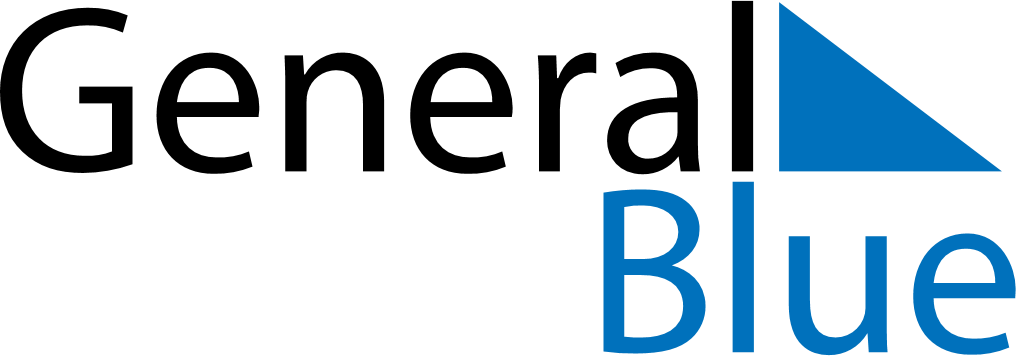 March 2024March 2024March 2024March 2024March 2024March 2024March 2024Dietachdorf, Upper Austria, AustriaDietachdorf, Upper Austria, AustriaDietachdorf, Upper Austria, AustriaDietachdorf, Upper Austria, AustriaDietachdorf, Upper Austria, AustriaDietachdorf, Upper Austria, AustriaDietachdorf, Upper Austria, AustriaSundayMondayMondayTuesdayWednesdayThursdayFridaySaturday12Sunrise: 6:43 AMSunset: 5:46 PMDaylight: 11 hours and 2 minutes.Sunrise: 6:41 AMSunset: 5:47 PMDaylight: 11 hours and 6 minutes.34456789Sunrise: 6:39 AMSunset: 5:49 PMDaylight: 11 hours and 9 minutes.Sunrise: 6:37 AMSunset: 5:50 PMDaylight: 11 hours and 13 minutes.Sunrise: 6:37 AMSunset: 5:50 PMDaylight: 11 hours and 13 minutes.Sunrise: 6:35 AMSunset: 5:52 PMDaylight: 11 hours and 16 minutes.Sunrise: 6:33 AMSunset: 5:53 PMDaylight: 11 hours and 20 minutes.Sunrise: 6:31 AMSunset: 5:55 PMDaylight: 11 hours and 23 minutes.Sunrise: 6:29 AMSunset: 5:56 PMDaylight: 11 hours and 27 minutes.Sunrise: 6:27 AMSunset: 5:58 PMDaylight: 11 hours and 30 minutes.1011111213141516Sunrise: 6:25 AMSunset: 5:59 PMDaylight: 11 hours and 34 minutes.Sunrise: 6:23 AMSunset: 6:01 PMDaylight: 11 hours and 37 minutes.Sunrise: 6:23 AMSunset: 6:01 PMDaylight: 11 hours and 37 minutes.Sunrise: 6:21 AMSunset: 6:02 PMDaylight: 11 hours and 41 minutes.Sunrise: 6:19 AMSunset: 6:04 PMDaylight: 11 hours and 44 minutes.Sunrise: 6:17 AMSunset: 6:05 PMDaylight: 11 hours and 48 minutes.Sunrise: 6:15 AMSunset: 6:07 PMDaylight: 11 hours and 51 minutes.Sunrise: 6:13 AMSunset: 6:08 PMDaylight: 11 hours and 55 minutes.1718181920212223Sunrise: 6:11 AMSunset: 6:10 PMDaylight: 11 hours and 58 minutes.Sunrise: 6:09 AMSunset: 6:11 PMDaylight: 12 hours and 2 minutes.Sunrise: 6:09 AMSunset: 6:11 PMDaylight: 12 hours and 2 minutes.Sunrise: 6:07 AMSunset: 6:13 PMDaylight: 12 hours and 6 minutes.Sunrise: 6:04 AMSunset: 6:14 PMDaylight: 12 hours and 9 minutes.Sunrise: 6:02 AMSunset: 6:15 PMDaylight: 12 hours and 13 minutes.Sunrise: 6:00 AMSunset: 6:17 PMDaylight: 12 hours and 16 minutes.Sunrise: 5:58 AMSunset: 6:18 PMDaylight: 12 hours and 20 minutes.2425252627282930Sunrise: 5:56 AMSunset: 6:20 PMDaylight: 12 hours and 23 minutes.Sunrise: 5:54 AMSunset: 6:21 PMDaylight: 12 hours and 27 minutes.Sunrise: 5:54 AMSunset: 6:21 PMDaylight: 12 hours and 27 minutes.Sunrise: 5:52 AMSunset: 6:23 PMDaylight: 12 hours and 30 minutes.Sunrise: 5:50 AMSunset: 6:24 PMDaylight: 12 hours and 34 minutes.Sunrise: 5:48 AMSunset: 6:26 PMDaylight: 12 hours and 37 minutes.Sunrise: 5:46 AMSunset: 6:27 PMDaylight: 12 hours and 41 minutes.Sunrise: 5:44 AMSunset: 6:29 PMDaylight: 12 hours and 44 minutes.31Sunrise: 6:42 AMSunset: 7:30 PMDaylight: 12 hours and 48 minutes.